يُشرفني أن أُحيل إلى الدول الأعضاء في المجلس مساهمة مقدمة من كوت ديفوار.هولين جاو
الأمين العاممساهمة من جمهورية كوت ديفواراختصاصات فريق الخبراء المعني بلوائح الاتصالات الدولية (EG-ITR)راجع مؤتمر المندوبين المفوضين لعام 2018 الذي عُقد في دبي القرار 146 لمعاودة الدعوة لاجتماع فريق خبراء معني بلوائح الاتصالات الدولية (EG-ITR) تكون له اختصاصات جديدة يعتمدها مجلس الاتحاد في دورته الأولى.وأُشير إلى أن تقرير فريق الخبراء السابق سلّط الضوء على عدم توافق الآراء بين الدول الأعضاء. وجاء هذا الوضع أساساً من سوء تفسير فريق الخبراء للاختصاصات مما لم يُتح للدول الأعضاء فتح باب المناقشة بشأن قضايا السياسة العامة التي تثيرها الاتجاهات الجديدة في مجال الاتصالات/تكنولوجيا المعلومات والاتصالات والتي لا يمكن حلها إلا على المستوى العالمي.واقتناعاً منا بأن اختصاصات واضحة من شأنها أن تسمح بإجراء مناقشات حول قضايا موضوعية ومعالجة الشواغل التي تثيرها البلدان ولا سيما البلدان النامية فيما يتعلق بلوائح الاتصالات الدولية في هذه البيئة المتطورة للاتصالات/تكنولوجيا المعلومات والاتصالات، نقترح باسم المجموعة الإفريقية إدراج النص التالي في اختصاصات فريق الخبراء المعني بلوائح الاتصالات الدولية لإتاحة الفرصة للتوصل إلى توافق في الآراء:"فريق الخبراء المعني بلوائح الاتصالات الدولية (EG-ITR) المفتوح أمام جميع الدول الأعضاء وأعضاء القطاعات والذي يعمل باللغات الرسمية الست للاتحاد سيضطلع بما يلي:(1	دراسة البيئة التشغيلية الحالية وتحديد شواغل الدول الأعضاء بشأن السياسة الدولية للاتصالات/تكنولوجيا المعلومات والاتصالات مع مراعاة: أ )	التغيرات التكنولوجية والقضايا الناشئة والاتجاهات الجديدة التي لم تكن موجودة عند صياغة لوائح الاتصالات الدولية، فضلاً عن التغيرات والاتجاهات التكنولوجية المستقبلية؛ب)	قرارات مؤتمر المندوبين المفوضين للاتحاد المتعلقة بمختلف القضايا والاتجاهات الناشئة.(2	التوصية بمقترحات يمكن إدراجها في لوائح عالمية/جديدة للاتصالات الدولية؛(3	النظر، حسب الاقتضاء، في الأعمال ذات الصلة بلوائح الاتصالات الدولية التي جرت قبل بدء عملية استعراض لوائح الاتصالات الدولية؛(4	دراسة المساهمات والاطلاع على وثائق المعلومات المقدمة إليه، بما في ذلك المساهمات المقدمة إلى المجلس في دورته لعام 2018 ومؤتمر المندوبين المفوضين لعام 2018؛(5	تقديم تقرير عن نتائج جميع المناقشات بما فيها تلك المتعلقة بالاتجاهات والقضايا الناشئة؛(6	إعداد توصيات بمشاريع النصوص المطلوبة لتعديل الدستور والاتفاقية، إذا اعتُبر ذلك مناسباً."___________ال‍مجلس 2019
جنيف، 20-10 يونيو 2019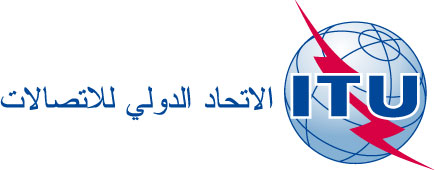 بند جدول الأعمال: PL 1.7الوثيقة C19/89-A27 مايو 2019الأصل: بالإنكليزيةمذكرة من الأمين العاممذكرة من الأمين العاممساهمة من جمهورية كوت ديفواراختصاصات فريق الخبراء المعني بلوائح الاتصالات الدولية (EG-ITR)مساهمة من جمهورية كوت ديفواراختصاصات فريق الخبراء المعني بلوائح الاتصالات الدولية (EG-ITR)ملخصاقتراح ولاية جديدة لفريق الخبراء المعني بلوائح الاتصالات الدولية.الإجراء المطلوبالنظر في المقترح._________المراجع